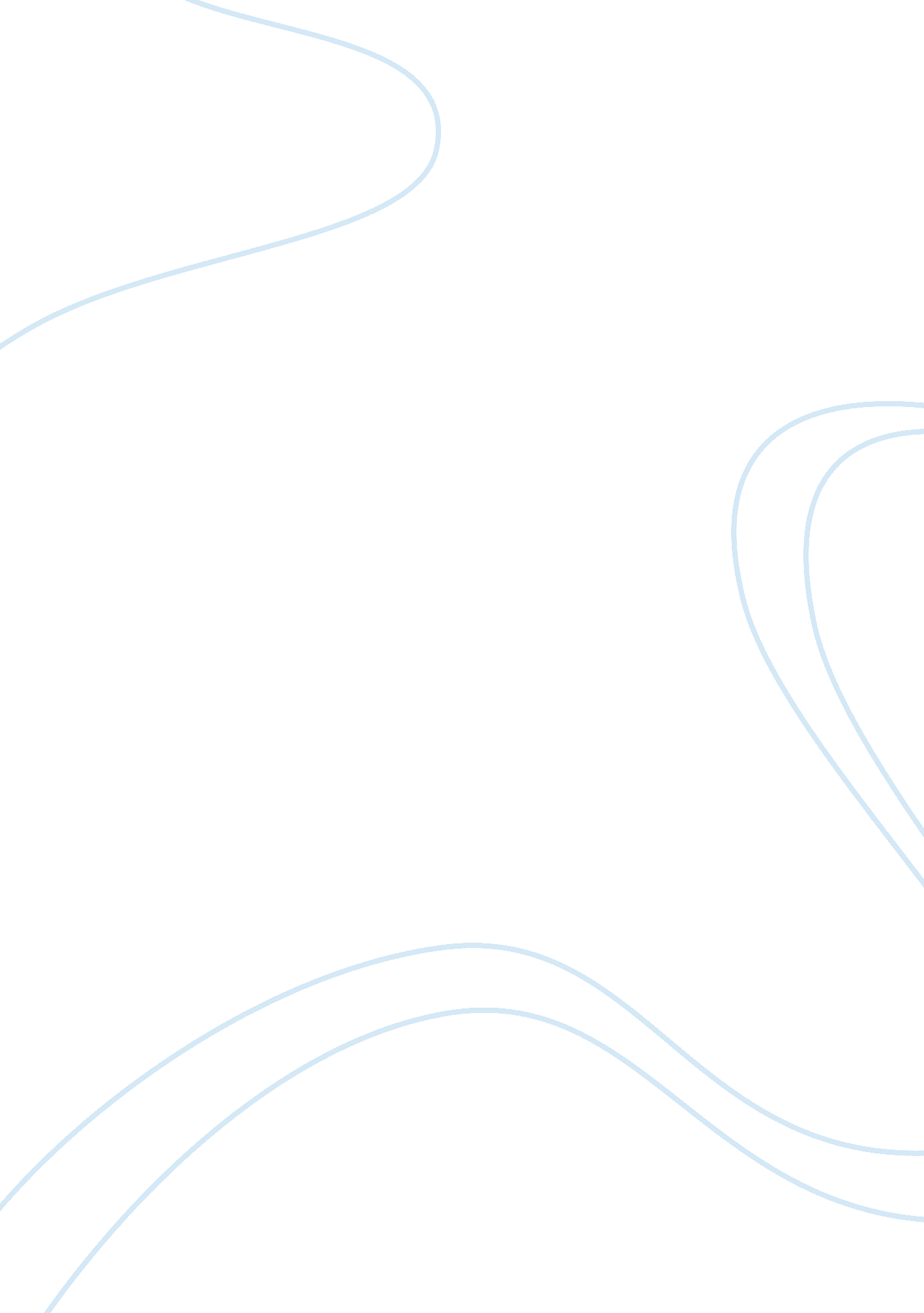 The geography of blissLinguistics, English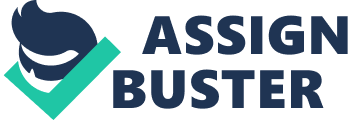 The Geography of Bliss Question One Happiness is influenced by the geographical presence in a place. In Switzerland, for example, happiness is an equivalence of boredom. Punctuality and efficiency inspire the Swiss in their happiness state. In Denmark on the other hand, happiness is a construct of tolerance. As such, personality differences are manifested in the definition of happiness by these two groups of nationalities. 
Question two 
Happiness is measured differently geographically. The influencing factors that count for happiness vary and may not relate to wealth. In Switzerland, efficient is happiness while in America it is an element of being home that brings happiness and not the wealth of these countries. The gross national happiness index like the one in use in Bhutan is the real measure of happiness. Qataris wealth still fails to make them happy. 
Question three 
Strong moral character has influence of the relationship and trust that people accord to individuals. Trust has been shown by studies to influence and increase happiness. Equally, stunted moral character compromises trust and as such reduces the index of happiness. 
Question four 
United States of America would fit me for happiness. The idea that home is the place where happiness is found resonates with my sanguine nature. Travelling through the diverse economic and social landscape, the America presents would suffice in defining and making me happy. 
Question five. 
The fact that people quickly return to their state of happiness in spite of circumstance and condition keeps them from despair. This is made possible by the adaptation that people use in dealing with sad occurrences and in using the painful occurrences to inspire happiness. 
Question six 
Iceland ranks the highest in happiness even in winter. The reason behind their happiness is their belief system that it is better for many people to share in suffering as it reduces the burden than few people to suffer intensely. Likewise, their belief that failure presents an opportunity to do something different inspires risk-taking, which is fun (Rich, 1-329). 
Work cited 
Rich, Grant J. “ The Geography of Bliss.” (2008): 1–329. Print. 
 